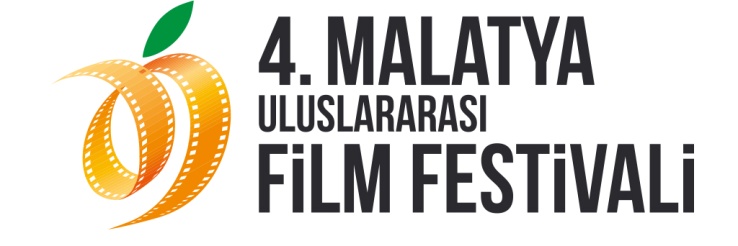 MALATYA’DA FESTİVAL RÜZGARI ESİYORMalatya Valiliği’nin koordinasyonunda, Malatya Kayısı Araştırma-Geliştirme ve Tanıtma Vakfı tarafından ve Barya Akademi Yakup Öztürk Sinema Kulübü’nün Ana Sponsorluğunda, T. C. Kültür Bakanlığı, Malatya Belediyesi, İnönü Üniversitesi, T.C. Malatya Sanayi ve Ticaret Borsası ve Fırat Kalkınma Ajansı ve destekleri ile bu yıl dördüncüsü düzenlenen Malatya Uluslararası Film Festivali, tüm coşkusuyla başladı!	

15 Kasım Cuma günü saat 20.30’da Malatya Kongre ve Kültür Merkezi Kemal Sunal Salonu’nda yapılan açılışa Malatya Valisi ve Festival Onursal Başkanı Sayın Vasip Şahin; Festival Yürütme Kurulu Üyesi ve Malatya Belediye Başkanı Ahmet Çakır; Kültür ve Turizm Bakanlığı adına, Sinema Genel Müdür Yardımcısı Ali Atlıhan; onur ödülüne değer görülen Filistinli Yönetmen Rashid Masharawi, Hırvat sinema ve tiyatro oyuncusu, tiyatro yönetmeni, müzisyen Rade Serbedzija; değerli sanatçılar Eşref Kolçak ve Filiz Akın’ın yanısıra jüri üyeleri, Hababam Sınıfı oyuncuları katıldılar.Halkın da yoğun ilgi gösterdiği Festival Açılış Töreni’nin sunuculuğunu başarılı oyuncular Ayşe Tolga ve Serhat Mustafa Kılıç üstlenirken Festival’in Uluslararası Program Direktörü Nesim Bencoya ise uluslararası sanatçılara ödüllerinin takdim edildiği seramoniyi yönetti. “Gönül Diliyle İnsanlığa Hizmetteyiz”Malatya’nın kent kültürünün gelişmesi için de büyük çaba gösteren Festival Onursal Başkanı, Malatya Valisi Sayın Vasip Şahin, törende yaptığı konuşmada emeği geçenlere teşekkür etti ve “Şehrin alt yapısını tamamlarken, üst yapıyı da sinemayla geliştirmek adına bu festival sayesinde gönül diliyle haykırıp insanlığa hizmette biz de varız, diyebiliyoruz” dedi. Vali Vasip Şahin’in konuşmasının ardından onur ödülleri sahiplerine verildi.Barış İçin SinemaYönetmen Rashid Masharawi’ye ve sinema, tiyatro oyuncusu, tiyatro yönetmeni, müzisyen Rade Serbedzija’ya Onur Ödülleri takdim edildi. Çok duygulandığını ifade eden Masharawi, bu ödülün kendisi için anlamının çok büyük olduğunu belirtirken Serbedzija da kendisi için ödülün anlamının ayrı olduğunu belirtti ve konuşmasına şöyle devam etti: “2 yıl önce Suç ve Ceza Film Festivali’nde bana “Barış Ödülü” verilmişti. Biz sinemacılara da bu noktada daha çok şey yapmak düşüyor.”“Karşınızda Olmak Bana Allah’ın Verdiği Bir Lütuf”Festivalde Onur Ödülü’ne değer görülen Türk kadınının kendisine yakın gördüğü, sinemamızın “en güzel profiline” sahip olan kadın oyuncusu Muhterem Nur ve “Yeşilçam’ın unutulmaz jönü” Murat Soydan sağlık nedeniyle Festival Açılış Töreni’ne katılamazken rol aldığı filmlerdeki “iyi yürekli adam” karakterleriyle halkın sevgisini kazanan, babacanlığı ile bilinen değerli sanatçı Eşref Kolçak’a ödülü Sinema Genel Müdür Yardımcısı Ali Atlıhan tarafından takdim edildi. Büyük alkış alan Eşref Kolçak, “Saygın ve sonsuz sevginiz sayesinde hâlâ buradayım. Ne mutlu bana ki hayatım boyunca hep sizin karşınızda olmak bana Allah’ın verdiği en büyük lütuf” diyerek teşekkürlerini sundu. Malatya Kemal Sunal’a Minnet Borcunu Ödedi! 4. Malatya Uluslararası Film Festivali kapsamında anılan sinemamızın gülen yüzü Kemal Sunal’ın Ustalara Saygı Ödülü’nü alan Gül Sunal ise “Bu ödül, Kemal’in arşivinde yine önemli bir yerde muhafaza edilecek. Onun memleketinde sizlerle birlikte olmaktan son derece mutluyum” dedi.“Tunç Başaran Olmasa Geri Dönmüştüm”Festivalin bir diğer Onur Ödülü sahibi, Türk Sinemasının “Avrupai yüzü” Filiz Akın, “Malatya markalaşmayı başarmış bir şehir ve bu güzel festivalle de yıldızlaştı. Emeği geçenleri kutluyorum. Bu gece burada olmak benim için çok önemli; çünkü sinemaya başladığım günlerin heyecanlarını, korkularını, çekincelerini paylaştığım insan burada: Tunç Başaran! Onun dostluğu olmasa belki geri dönmüştüm Ankara’ya. Bu güzel ödüllerle bize söylenen şu: sizi sevdik ve hala seviyoruz. Onun için çok teşekkür ederim” dedi. Törende festivale destek olan sponsorlara teşekkür plaketleri de takdim edildi. Gece Mehmet Erdem konseri ve toplu fotoğraf çekimi ile sona erdi.Dolu Dolu Bir FestivalFestivalin ilk gününde Filiz Akın Gözde Hastanesi’nde yatan hastaları ziyaret ederken Gül Sunal ise Malatya Valisi Sayın Vasip Şahin ile birlikte Kemal Sunal’ın filmlerinde giydiği kıyafetleri, kullandığı aksesuarları ve fotoğraflarından oluşan serginin açılışını gerçekleştirdiler. Filiz Akın: İlk Filmimde Kaçmayı DüşündümMalatya Uluslararası Film Festivali’nde Onur Ödülü alan sanatçı Filiz Akın, gün içerisinde önce TED Koleji’nde öğrencilerle bir araya geldi. Öğrencilerle keyifli bir sohbet gerçekleştiren Filiz Akın, eskiden kendilerinin çok zor şartlar altında çalıştıklarını ama artık oyunculuğun bir meslek haline geldiğini, bu noktaya gelinmesinde kendi dönemindeki oyuncuların da çok büyük bir emeği olduğunu söyledi. Ardından festivalin hizmet sponsoru Gözde Hastanesi’ne giderek hastaları ziyaret eden Akın, hastalığını yenmesinde kendisine destek olanlara minnettar olduğunu vurguladı ve bu süreçte sevgi ve düşünce gücünün çok önemli olduğunu belirtti. Filiz Akın daha sonra Malatya Park AVM'de gerçekleştirilen “Minder Sohbetleri” ile Malatyalılarla buluştu ve sinemaya başladığı yılları anlattı: “Oyunculuğa başladığımın ilk günleri söyleyeceklerim bitse de gitsem diyerek oynuyordum. Korkaklık o zamanlar diz boyuydu; İlk filmimde kaçmayı düşündüm.” Fiiliz Akın, sarışınlar için var olan imajın da kendisi ile yıkıldığını, Türk toplumunun fakir sarışını tanıyıp sarışınları sevdiğini söyledi. Kemal Sunal Kahkahaları Malatya’da!Malatya Park AVM’de gerçekleşen Kemal Sunal’ın eşyalarından oluşan sergi açılışında duygularını dile getiren Gül Sunal, bu sergiyi hazırlarken Kemal Sunal’ın sevenleri tarafından en çok ilgi gören eşyaları 4. Malatya Uluslararası Film Festivali için bir araya getirdiğini belirtti. Ayrıntılı Bilgi İçin: